7. Списывание, спечатывание текстов.8.Игры на развитие слухового внимания: «Узнай по голосу?» (отвернувшись, ребенок должен узнать, кто его позвал: мама, папа, бабушка или дедушка); «Слушай хлопки» (ребенок должен повторить ритмический рисунок хлопков, который только что слышал от взрослого).9. Вычеркивание заданных букв из печатного текста: «Найди и зачеркни все буквы «У» из статьи в газете.10. Для того чтобы ребенок учился управлять своим вниманием, его надо просить больше рассуждать вслух, выполняя какое-то поручение или самостоятельно играя проговаривать порядок действий.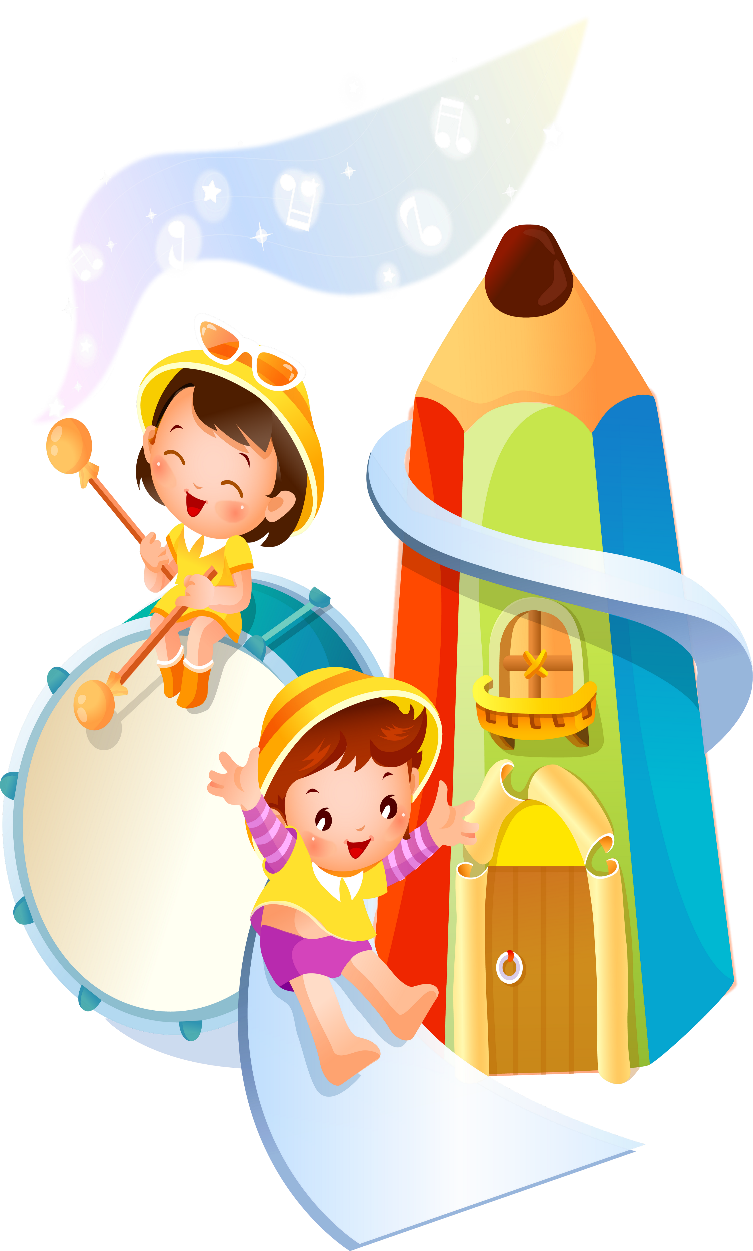 Муниципальное дошкольное образовательное бюджетное учреждениедетский сад № 74 г. Сочи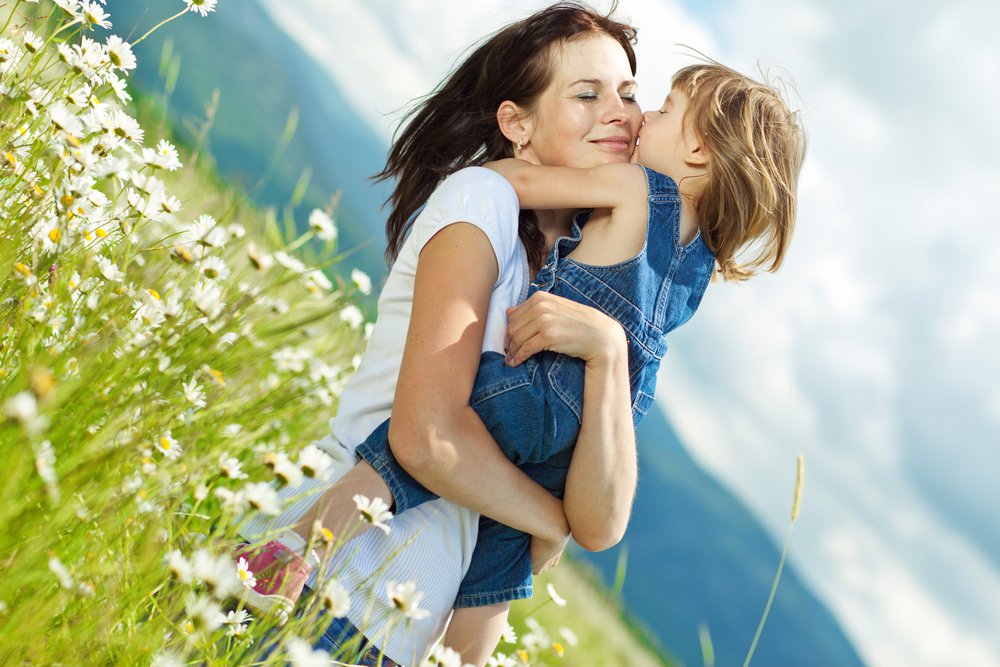 Составила Архипова С. В.г. Сочи 2021г.  Что же такое – ВНИМАНИЕ?Внимание это форма организации познавательной деятельности, избирательная направленность сознания на какой-либо объект.У  малышей преобладает непроизвольное внимание, т.е. в сознании у них фиксируется то, что ярко, эмоционально, привлекательно.  У вашего ребенка уже необходимо формировать произвольное внимание. Его развитие во многом позволит облегчить  процесс обучения в начальной школе, когда от ребенка потребуется делать не то, что хочется, а то, что необходимо.Предлагаем вам несколько простых игр и упражнений на развитие внимания у вашего ребенка.1.  «Найди игрушку».Цель: развитие зрительного внимания, умения по описанию находить предметы.Задание: по описанию взрослого нужно найти игрушку (предмет)находящуюся в комнате. Если ребенок выиграл, поменяйтесь ролями: пусть теперь он не называя предмет, опишет его, а вы попробуете найти.2. «Найди отличие»Цель: развитие умения концентрировать внимание на деталях.Задание: ребенок рисует любую не сложную картинку (дом, человечек и др.) и передает ее взрослому, а сам отворачивается. Взрослый дорисовывает несколько деталей и возвращает картинку. Ребенок должен заметить, что изменилось в рисунке. Затем взрослый и ребенок могут поменяться ролями.3. «Чего не стало?»Цель: развитие зрительного внимания.Задание: перед ребенком раскладывается несколько игрушек (от 5 до 10) или предметов (шахматные фигуры, костяшки домино, пуговиц и др.) и просят запомнить. Затем ребенок отворачивается, а взрослый убирает один или несколько предметов. Повернувшись, ребенок должен сказать чего не стало. По такому же принципу проводится игра 4. Домино, лото, шашки, мозаика.5. Раскрашивание по образцу и рисование элементарных узоров по клеткам по образцу.6.Выкладывание из палочек, спичек, пуговиц фигур, узоров, предметов по образцу.3. «Чего не стало?»Цель: развитие зрительного внимания.Задание: перед ребенком раскладывается несколько игрушек (от 5 до 10) или предметов (шахматные фигуры, костяшки домино, пуговиц и др.) и просят запомнить. Затем ребенок отворачивается, а взрослый убирает один или несколько предметов. Повернувшись, ребенок должен сказать чего не стало. По такому же принципу проводится игра 4. Домино, лото, шашки, мозаика.5. Раскрашивание по образцу и рисование элементарных узоров по клеткам по образцу.6.Выкладывание из палочек, спичек, пуговиц фигур, узоров, предметов по образцу.